SUPPLEMENTARY ONLINE MATERIALS forExploring the rebbachisaurid hindlimb anatomy on the basis of a new articulated specimen from Huincul Formation (upper Cenomanian) of Neuquén Basin, Patagonia, ArgentinaFLAVIO BELLARDINIa,b*, LEONARDO S. FILIPPIc, JOSÉ L. CARBALLIDOd,e, ALBERTO C. GARRIDOf,g AND MATTIA A. BAIANOe,h,i aInstituto de Investigación en Paleobiología y Geología (IIPG), Universidad Nacional de Río Negro (UNRN)-Consejo Nacional de Investigaciones Científicas y Técnicas (CONICET). Av. Julio Argentino Roca 1242, 8332 General Roca, Río Negro, Argentina. bUniversidad Nacional de Río Negro (UNRN). Isidro Lobo 516, 8332 General Roca, Río Negro, Argentina.cMuseo Municipal “Argentino Urquiza”. Chos Malal 1277, 8319 Rincón de los Sauces, Neuquén, Argentina. lsfilippi@gmail.com dMuseo Egidio Feruglio. Fontana 140, 9100 Trelew, Chubut, Argentina. jcarballido@mef.org.ar e Consejo Nacional de Investigaciones Científicas y Técnicas (CONICET).fMuseo Provincial de Ciencias Naturales ‘Prof. Dr. Juan A. Olsacher’, Dirección Provincial de Minería. Etcheluz y Ejército Argentino, 8340 Zapala, Neuquén, Argentina. albertocarlosgarrido@gmail.com  gCentro de Investigación en Geociencias de la Patagonia (CIGPat), Departamento de Geología y Petróleo, Facultad de Ingeniería, Universidad Nacional del Comahue (UNCo). Buenos Aires 1400, 8300 Neuquén, Neuquén, Argentina.hÁrea Laboratorio e Investigación, Museo Municipal Ernesto Bachmann. Dr. Antonio Natali s/n, 8311 Villa El Chocón, Neuquén, Argentina. mbaiano@unrn.edu.ar i School of Life Sciences, The Chinese University of Hong Kong, Shatin, Hong Kong SAR, China.*corresponding author: fbellardini@unrn.edu.ar This file includes:TablesTable S1-List of MAU-PV-EO-629Phylogenetic analysis Revisiting scoring from Bellardini et al. (2022)Codification of MAU-PV-EO-629Character listStrict consensus tree Figure S1Reduced strict consensus tree Figure S2Alternative positions of MAU-Pv-EO-629 Figure S3Mapping of specific pedal phalanx characters 402-404, 423 Figure S4Mapping of generic character on the total number of pedal phalanges Figure S5ReferencesTablesPhylogenetic analysisRevisiting scoring from Bellardini et al. (2022)Codification of MAU-PV-EO-629The following codification is based on 422 morphological characters of data matrix of Bellardini et al. (2022), plus three new characters (423-424-425*) were added (this contribution):'MAU-PV-EO-629'	????????????????????????????????????????????????????????????????????????????????????????????????????????????????????????????????????????????????????????????????????????????????????????????????????????????????????????????????????????????????????????????????????????????????????????????????????????????????????????????????????????????????????????????00012110?110012101?1010011?0?011111101111100110110111?021????????????????0125*Character listSkull1. Posterolateral processes of premaxilla and lateral processes of maxilla, shape: without midline contact (0); with midline contact forming marked narial depression, subnarial foramen not visible laterally (1). (Wilson 2002:character 1).2. Premaxillary anterior margin shape: without step (0); with marked step but short step (1); with marked and long step (2) (modified from Wilson 2002:character 2).3. Premaxila, ascending process shape in lateral view: convex (0); concave, with a large dorsal projection (1); sub-rectilinear and directed posterodorsally (2). (Whitlock 2011:character 3)4. Premaxilla, external surface: without anteroventrally orientated vascular grooves originating from an opening in the maxillary contact (0); vascular grooves present (1). (Whitlock 2011:character 2)5. Premaxilla-maxilla suture, shape: planar (0); twisted along its length, giving the contact a sinuous appearance in lateral view (1). (D’Emic 2012:character 2)6. Premaxilla, small finger-like, vertically oriented premaxillary process near anteromedial corner of external naris: (0) absent; (1) present. (D’Emic 2012:character 3)7. Maxillary border of external naris, length: short, making up much less than one fourth narial perimeter (0); long, making up more than one third narial perimeter (1). (Wilson 2002:character 3).8. Maxilla, foramen anterior to the preantorbital fenestra: absent (0); present (1). (Zaher et al. 2011: character 244).9. Preanteorbital fenestra: absent (0); present, being wide and laterally opened (1). (Modified from Wilson 2002:character 4).10. Subnarial foramen and anterior maxillary foramen, position: well distanced from one another (0); separated by narrow bony isthmus (1). (Wilson 2002:character 5)11. Antorobital fenestra: much shorter than orbital maximum diameter, less than 85% of orbit (0); subequal to orbital maximum diameter, greater than 85% orbit (1). (Modified from Wilson 2002:character 6 following to Whitlock 2011:character 13)12. Antorbital fenestra, shape of dorsal margin: straight or convex (0); concave (1). (Whitlock 2011:character 14).13. Antorbital fossa: present (0); absent (1). (Wilson 2002:character 7)14. External nares position: terminal (0); retracted to level of orbit (1); retracted to a position between orbits (2). (Wilson 2002:character 8)15. External nares, maximum diameter: shorter (0); or longer than orbital maximum diameter (1). (Wilson 2002:character 9)16. Orbital ventral margin, anteroposterior length: broad, with subcircular orbital margin (0); reduced, with acute orbital margin (1). (Wilson 2002:character 10)17. Lacrimal, anterior process: present (0); absent (1). (Wilson 2002:character 11)18. Lacrimal, anteriorly projecting vertical plate of bone: absent (0); present (1). (D’Emic 2012: character 4)19. Jugal contribution to the ventral border of the skull: present and long (0); absent or very reduced (1). (Carballido et al. 2012:character 16).20. Quadratojugal-Maxilla contact: absent or small (0); broad (1). (Whitlock 2011:character 10).21. Jugal-ectopterygoid contact: present (0); absent (1). (Wilson 2002:character 12)22. Jugal, contribution to antorbital fenestra: absent (0); present, but very reduced (1); present and large, bordering approximately one-third its perimeter (2). (Modified from Wilson 2002:character 13).23. Quadratojugal, position of anterior terminus: posterior to middle of orbit (0); anterior margin of orbit or beyond (1). (Whitlock 2011:character 30).24. Quadratojugal, anterior process length: short, anterior process shorter than dorsal process (0); long, anterior process more than twice as long as dorsal process (1). (Wilson 2002:character 32)25. Quadratojugal, angle between anterior and dorsal processes: less than or equal to 90°, so that the quadrate shaft is directed dorsally (0); greater than 90°, approaching 130°, so that the quadrate shaft slants posterodorsally (1). (Whitlock 2011:character 31).26. Ventral edge of anterior surface of the quadratojugal: straight, not expanded ventrally (0); slightly expanded ventrally, forming a small bulge, which height is less than twice the ramus height (1); well expanded ventrally, forming a notorious bulge, which height is twice or more the minimum height of the ramus (2). (Modified from Upchurch et al. 2004:character 26)27. Squamosal contribution to the supratemporal fenestra: present, the squamosal is well visible in dorsal view (0); reduced or absent (1). (Curry Rogers, 2005:character 37).28. Squamosal-quadratojugal contact: present (0); absent (1). (Wilson 2002:character 31)29. Squamosal, posteroventral margin: smooth (0); "with prominent, ventrally directed ""prong"" (1). (Whitlock 2011:character 37).30. Prefrontal posterior process size: small, not projecting far posterior of frontal-nasal suture (0); elongate, approaching parietal (1). (Wilson 2002:character 14)31. Prefrontal, posterior process shape: flat (0); hooked (1). (Wilson 2002:character 15)32. Prefrontal, anterior process: absent (0); present (1). (Curry Rogers, 2005:character 30)33. Prefrontal-Frontal contact width: large, equal or longer than the anteroposterior length of the prefrontal (0); narrow, less than half the anteroposterior length of the prefrontal (1). (Zaher et al., 2011:character 239).34. Postorbital, ventral process shape: transversely narrow (0); broader transversely than anteroposteriorly (1). (Wilson 2002:character 16).35. Postorbital, posterior process: present (0); absent (1). (Wilson 2002:character 17).36. Postorbital, posterior margin articulating with the squamosal : with tapering posterior process (0); with a deep posterior process (1). (Zaher et al., 2011:character 245).37. Frontal contribution to supratemporal fossa: present (0); absent (1). (Wilson 2002:character 18)38. Frontals, midline contact (symphysis): sutured (0); or fused in adult individuals (1). (Wilson,  2002:character 19)39. Frontal, anteroposterior length: approximately twice (0); or less than minimum transverse breadth (1). (Wilson 2002:character 20)40. Frontal-nasal suture, shape: flat or slightly bowed anteriorly (0); V-shaped, pointing posteriorly (1). (Whitlock 2011:character 21)41. Frontals, dorsal surface: without paired grooves facing anterodorsally (0); grooves present, extend on to nasal (1). (Whitlock 2011:character 22)42. Frontal, contribution to dorsal margin of orbit: contribution to dorsal margin of orbit: less than 1.5 times the contribution of prefrontal (0); at least 1.5 times the contribution of prefrontal (1). (Whitlock 2011:character 23)43. Parietal occipital process, dorsoventral height: short, less than the diameter of the foramen magnum (0); deep, nearly twice the diameter of the foramen magnum (1). (Wilson 2002: character21)44. Parietal, contribution to post-temporal fenestra: present (0); absent (1). (Wilson 2002:character 22)45. Parietal, distance separating supratemporal fenestrae: less than the long axis of supratemporal fenestra, 0.8 or less (0); almost the same than the long axis of supratemporal fenestra 0.8-1.2 (1); much larger than the long axis of supratemporal fenestra more than 1.2 (2). (Modified from Wilson 2002: character 24).46. Postparietal foramen: absent (0); present (1). (Wilson 2002:character 23)47. Paroccipital process distal terminus: straight, slightly expanded surface (0); rounded, tongue-like process (1). (Whitlock 2011:character 42)48. Supratemporal fenestra: present (0); absent (1). (Wilson 2002:character 25)49. Supratemporal fenestra, long axis orientation: anteroposterior (0); transverse (1). (Wilson 2002:character26)50. Supratemporal fenestra, maximum diameter: much longer than (0); or subequal to that of foramen magnum (1). (Wilson 2002:character 27)51. Supratemporal region, anteroposterior length: temporal bar longer (0); or shorter anteroposteriorly than transversely (1). (Wilson 2002:character 28)52. Supratemporal fossa, lateral exposure: not visible laterally, obscured by temporal bar (0); visible laterally, temporal bar shifted ventrally (1). (Wilson 2002:character 29)53. Supraoccipital, sagital nuchal crest: broad, weakly developed (0); narrow, sharp and distinct (1). (Whitlock 2011:character 45).54. Laterotemporal fenestra, anterior extension: posterior to orbit (0); ventral to orbit (1). (Wilson 2002:character 30)55. Quadrate fossa: absent (0); present (1). (Wilson 2002:character 33) 56. Quadrate fossa, depth: shallow (0); deeply invaginated (1). (Wilson 2002:character 34)57. Quadrate fossa, orientation: posterior (0); posterolateral (1). (Wilson 2002:character 35)58. Quadrate, articular surface shape: quadrangular in ventral view, oriented transversely (0); roughly triangular in shape or thin, crescent-shaped surface with anteriorly directed medial process (1). (Modified based on Mannion et al.  2011. from Whitlock 2011:character 32). 59. Quadrate, articular surface shape: quadrangular in ventral view, oriented transversely or roughly triangular in shape (0); thin, crescent-shaped surface with anteriorly directed medial process (1). (Modified based on Mannion et al.  2011 from Whitlock 2011:character 32). 60. Palatobasal contact, shape: pterygoid with small facet (0); dorsomedially orientated hook (1); or rocker-like surface for basipterygoid articulation (2). (Wilson 2002:character 36)61. Pterygoid, transverse flange (i.e. ectopterygoid process) position: posterior of orbit (0); between orbit and antorbital fenestra (1); anterior to antorbital fenestra (2). (Wilson 2002:character37)62. Pterygoid, quadrate flange size: large, palatobasal and quadrate articulations well separated (0); small, palatobasal and quadrate articulations approach (1). (Wilson 2002:character 38)63. Pterygoid, palatine ramus shape: straight, at level of dorsal margin of quadrate ramus (0); stepped, raised above level of quadrate ramus (1). (Wilson 2002:character39)64. Pterygoid, sutural contact with ectopterygoid: broad, along the medial or lateral surface (0); narrow, restricted to the anterior tip of the ectopterygoid (1). (Zaher et al. 2011:character 240)65. Palatine, lateral ramus shape: plate-shaped (long maxillary contact) (0); rod-shaped (narrow maxillary contact) (1). (Wilson 2002:character 40)66. Epipterygoid: present (0); absent (1). (Wilson 2002:character 41)67. Vomer, anterior articulation: maxilla (0); premaxilla (1). (Wilson 2002:character 42)68. Supraoccipital, height: twice subequal to (0); or less than height of foramen magnum (1). (Wilson 2002:character 43)69. Paroccipital process, ventral non-articular process: absent (0); present (1). (Wilson 2002:character 44)70. Crista prootica, size: rudimentary (0); expanded laterally into dorsolateral process (1). (Wilson 2002:character 45)71. Basipterygoid processes, length: short, approximately twice (0); or elongate, at least four times basal diameter (1). (Wilson 2002:character 46)72. Basipterygoid processes, angle of divergence: approximately 45° (0); less than 30° (1). (Wilson 2002:character 47)73. Basal tubera, anteroposterior depth: approximately half dorsoventral height (0); sheet-like,20% dorsoventral height (1). (Wilson 2002:character 48)74. Basal tubera, breadth: much broader than (0); or narrower than occipital condyle (1). (Wilson 2002:character 49)75. Basal tubera: distinct from basipterygoid (0); reduced to slight swelling on ventral surface of basipterygoid (1). (Whitlock 2011:character 53)76. Basal tubera, shape of posterior face: convex (0); slightly concave (1). (Whitlock 2011:character 54)77. Basioccipital depression between foramen magnum and basal tubera: absent (0); present (1). (Wilson 2002:character 50)78. Basisphenoid/basipterygoid recess: present (0); absent (1). (Wilson 2002:character 51)79. Basisphenoid/quadrate contact: absent (0); present (1). (Wilson 2002)80. Basisphenoid, sagittal ridge between basipterygoid processes: absent (0); present (1). (Zaher et al. 2011:character 242)81. Basipterygoid processes, orientation: perpendicular to (0); or angled approximately 45° to skull roof (1). (Wilson 2002:character 53)82. Basipterygoid, area between the basipterygoid processes and parasphenoid rostrum: is a mildly concave subtriangular region (0); forms a deep slot-like cavity that passes posteriorly between the bases of the basipterygoid processes (1). (Mannion et al. 2013:character 48)83. Occipital region of skull, shape: anteroposteriorly deep, paroccipital processes oriented posterolaterally (0); flat, paroccipital processes oriented transversely (1). (Wilson 2002:character 54)84. Occipital condyle, lateral surface of the basioccipital: flat or slightly convex (0); strongly concave (1). (Remes et al. 2009:character 50)85. Dentary, depth of anterior end of ramus: slightly less than that of dentary at midlength (0); 150% minimum depth (1). (Wilson 2002:character 55)86. Dentary, anteroventral margin shape: gently rounded (0); sharply projecting triangular process (1). (Wilson 2002:character 56)87. Dentary symphysis, orientation: angled 15° or more anteriorly to (0); or perpendicular to axis of jaw ramus (1). (Wilson 2002:character 57)88. Dentary, cross-sectional shape of symphysis: oblong or rectangular (0); subtriangular, tapering sharply towards ventral extreme (1); subcircular (2). (Whitlock 2011:character 60)89. Dentary, tuberocity on labial surface near symphysis: absent (0); present (1). (Whitlock 2011:character 57)90. Dentary, posteroventral process shape: single (0); divided (1). (D’Emic 2012:character 10)91. Mandible, coronoid eminence: strongly expressed, clearly rising above plane of dentigerous portion (0); absent (1). (Whitlock 2011:character 62)92. External mandibular fenestra: present (0); absent (1). (Wilson 2002:character 58)93. Surangular depth: less than twice (0); or more than two and one-half times maximum depth of the angular (1). (Wilson 2002:character 59)94. Surangular ridge separating adductor and articular fossae: absent (0); present (1). (Wilson  2002:character 60)95. Adductor fossa, medial wall depth: shallow (0); deep, prearticular expanded dorsoventrally (1). (Wilson 2002:character 61)96. Splenial posterior process, position: overlapping angular (0); separating anterior portions of prearticular and angular (1). (Wilson 2002:character 62)97. Splenial posterodorsal process: present, approaching margin of adductor chamber (0); absent (1). (Wilson 2002:character 63)98. Coronoid, size: extending to dorsal margin of jaw (0); reduced, not extending dorsal to splenial (1); absent (2). (Wilson 2002:character 64)99. Tooth rows, shape of anterior portions: narrowly arched, anterior portion of tooth rows Vshaped (0); broadly arched, anterior portion of tooth rows U-shaped (1); rectangular, toothbearing portion of jaw perpendicular to jaw rami (2). (Wilson 2002:character 65).100. Tooth rows, length: extending to orbit (0); restricted anterior to orbit (1); restricted anterior to antorbital fenestra (2); restricted anterior to subnarial foramen (3). (Modified from Wilson 2002:character 66)101. Maxillary teeth shape: straight along axis (0); twisted axially through an arc of 30-45º: absent (0); present (1). (D’Emic 2012:character 15)102. Dentary teeth, number: greater than 20 (0); 10-17 (1); 9 or fewer (2). (Modified from Wilson 2002:character73)103. Replacement teeth per alveolus, number: two or fewer (0); more than four (1). (Wilson 2002:character 74)104. Lateral plate: absent (0); present (1). (Upchurch et al. 2004:character 9) 105. Teeth, orientation: perpendicular (0); or oriented anteriorly relative to jaw margin (1). (Wilson 2002:character 75)106. Tooth crowns, orientation: aligned along jaw axis, crowns do not overlap (0); aligned slightly anterolingually, tooth crowns overlap (1). (Wilson 2002:character 69)107. Tooth crowns, shape: narrow crowns (0); broad crowns (1). (Carballido et al. 2017: character 107)108. Tooth crowns, cross-sectional shape at mid-crown: elliptical (0); D-shaped (1); subcylindrical (2); cylindrical (3). (Wilson 2002:character 70)109. SI values for tooth crowns: less than 3.0 (0); 3.0-4.0 (1); 4.0-5.0 (2); more than 5.0 (3). (Upchurch et al. 2004:chs. 67-69)110. Crown-to-crown occlusion: absent (0); present (1). (Wilson 2002:character 67)  111. V-shaped wear facets: present (0); absent (1). (Modified from Wilson 2002:character 68)112. Development of the marginal wear facets: well developed (0); slightly developed as marginal facets (1). (Carballido et al. 2017: character 112)113. One high angle wear facet and a second low angle wear facet: absent (0); present (1). (Carballido et al. 2017: character 113)114. Single planar wear facet in labial or lingual surface of the teeth: absent (0); present (1). (Carballido et al. 2017: character 114)115. Marginal tooth denticles: present (0); absent on posterior edge (1); absent on both anterior and posterior edges (2). (Wilson 2002:character 72)116. Enamel surface texture: smooth (0); wrinkled (1). (Wilson 2002:character71)117. Thickness of enamel asymmetric labiolingually: absent (0); present (1). (Whitlock 2011:character 74)118. Teeth, longitudinal grooves on lingual aspect: absent (0); present (1). (Wilson 2002:character 76)Cervical vertebrae119. Cervical vertebrae, number: 10 or fewer (0); 12 (1); 13-14 (2); 15 (3); 16 or more (4). (Modified from Wilson 2002:character 80 and Upchurch et al. 2004:chs. 96-100)120. Atlas, intercentrum occipital facet shape: rectangular in lateral view, length of dorsal aspect subequal to that of ventral aspect (0); expanded anteroventrally in lateral view, anteroposterior length of dorsal aspect shorter tan that of ventral aspect (1). (Wilson 2002:character 79)121. Axis, centrum shape: over two and a half times as long as tall (0); less than twice as long as tall (1). (D’Emic 2012: character 20)122. Cervical vertebrae, parapophyses, shape and orientation: short and weakly developed, projected laterally or slightly ventrally (0); middle development, ventrally such that the cervical ribs are displaced ventrally around half the height of the centrum (1); well developed, broad and ventrally projected such that cervical ribs are displaced ventrally more than the height of the centrum (2). (Modified from D’Emic 2012:character 29)123. Cervical centra, articulations: amphicoelous (0); opisthocoelous (1). (Salgado et al. 1997:character 1; Wilson 2002:character 82; Upchurch 1998:character 81; Upchurch et al. 2004:character 103)124. Cervical centra, ventral surface: is flat or slightly convex transversely (0); transversely concave (1). (Upchurch  1998:character 84; Upchurch et al. 2004:character 107)125. Cervical centra, midline keels on ventral surface: prominent and plate-like (0); reduced to low ridges or absent (1). (Upchurch 1998:character 83; Upchurch et al. 2004:character 106)126. Cervical centra, pleurocoels: absent (0); present with well defined anterior, dorsal, and ventral edges, but not the posterior one (1); present, with well defined edges (2); absent, but with deep lateral fossa which bears small pneumatopores that communicate to the interior pneumatic cavities. (3). (Carballido et al. 2017: character 126)127. Cervical centra, pleurocoels: singles without division (0); with a well defined anterior excavation and a posterior smooth fossa (1); divided by a bone septum, resulting in an anterior and a posterior lateral excavation (2); divided in three or more lateral excavations, resulting in a complex morphology (3); with a well defined anterior excavation and a posterior smooth fossa (Modified from Salgado et al. 1997; Wilson 2002; Harris 2006)128. Cervical vertebrae, well developed epipophyses: absent (0); present (1). (Carballido et al. 2017: character 128)129. Cervical vertebrae, epipophyses shape: stout, pillar like expansions above postzygapophyses (0); posteriorly projecting prongs (1). (D’Emic 2012:character 24) 130. Prezygapophyses, anterior process suited ventrolaterally to the articular surface: absent (0); present (1). (Remes et al. 2009:character 79)131. Cervical vertebrae with an accessory lamina, which runs from the PODL (or slightly anteriorly) up to the SPOL: absent (0); present (1). (Modified from D'Emic 2012:character 25)132. Cervical vertebrae, height divided width (measured in its posterior articular surface): higher than 1.1 (0), around 1 (1); between 0.9 and 0.7 (2); smaller than 0.7 (3). (Modified from Wilson 2002:character 84; Upchurch 1998:character 85; Upchurch et al. 2004:character 108)133. Cervical centra, small notch in the dorsal margin of the posterior articular surface: absent (0); present (1). (Carballido et al. 2012)134. Cervical vertebrae, neural arch lamination: well developed, with well marked laminae and fossae (0); rudimentary, with diapophyseal laminae absents or very slightly marked (1). (Wilson 2002:ch, 81)135. Cervical vertebrae with an accessory lamina, which runs from the postzygodiapophyseal lamina (PODL) up to the spinoprezygapophyseal lamina (SPRL): absent (0); present (1). (Modified from Sereno et al. 2007:chs. 50, 51; Whitlock 2011:chs. 78, 96).136. Cervical centra, internal pneumaticity: absent (0); present with singles and wide cavities (1); present, with several small and complex internal cavities (2). (Modified from Carballido et al. 2011)137. Anterior cervical vertebrae, prespinal lamina: absent (0); present (1). (Carballido et al. 2012).138. Anterior cervical vertebrae, neural spine shape: single (0); bifid (1). (Wilson 2002:character 72; Upchurch et al. 2004:character 118)139. Middle and posterior cervical vertebrae, prespinal lamina: absent (0); present (1). (Carballido et al. 2012).140. Middle cervical vertebrae, lateral fossae on the prezygapophysis process: absent (0); present (1). (Harris 2006).141. Middle, cervical vertebrae, height of the neural arch: less than the height of the posterior articular surface (0); higher than the height of the posterior articular surface (1). (Wilson 2002:character 87; similar Upchurch et al. 2004:chs 111 and 112)142. Middle cervical centrum, anteroposterior length divided the height of the posterior articular surface: less than 4 (0); more than 4 (1). (Wilson 2002:character 74; Upchurch et al. 2004:character 102).143. Middle and posterior cervical vertebrae, morphology of the centroprezygapophyseal lamina: single (0); dorsally divided, resulting in a lateral and medial lamina, being the medial lamina linked with the intraprezygapophyseal lamina and not with the prezygapophysis (1); divided, resulting in the presence of a “true” divided centroprezygapophyseal lamina, which is dorsally connected to the prezygapophisis (2). (Carballido et al. 2012).144. Middle and posterior cervical vertebrae, morphology of the centropostzygapophyseal lamina (CPOL): single (0); divided, with the medial part contacting the intrapostzygapophyseal lamina (1) (Carballido et al. 2012)145. Middle and posterior cervical vertebrae, articular surface of zygapophyses: flat (0); transversally convex (1). (Upchurch et al. 2004)146. Middle and posterior cervical vertebrae, prominent triangular flange on posterior edge of the diapophyseal process (in the PCDL): absent (0); present (1). (Remes et al. 2009; character 78)147. Middle cervical vertebrae, prezygapophyses position: do not extend beyond the anterior margin of the centrum (0); extends beyond the anterior margin of the centrum (1). (Salgado et al. 1997, character 37)148. Middle and posterior cervical vertebrae, parapophysis shape: subcircular (0); anteroposteriorly elongate (1). (D’Emic 2012:character 28)149. Posterior cervical vertebrae, lateral profile of the neural spine: displays steeply sloping cranial and caudal faces (0); displays steeply sloping cranial face and noticeably less steep caudal margin (1). (Upchurch et al. 2004:character 119)150. Posterior cervical vertebrae, neural spine shape: not expanded distally (0); expanded but not as much as the width of the centrum (1); laterally expanded, being equal or wider than the vertebral centrum (1). (Modified from González Riga et al. 2009)151. Posterior cervical vertebrae, lateral expansion: SPRLs does not contact the lateral margins of the neural spine (0); SPRLs are contacting the lateral margins of the neural spine (1). (Modified from González Riga and Ortiz 2014: character 26-27)152. Posterior cervical and anterior dorsal vertebrae, neural spine shape: single (0); bifid (1). (Wilson 2002:character 90, Upchurch et al. 2004:character 118)153. Posterior cervical vertebrae, proportions – ratio total height / centrum length: less than 1.5 (0); more than 1.5 (1). (González Riga et al. 2009:character 32)154. Posterior cervical and anterior dorsal bifid neural spines, median tubercle: absent (0); present (1). (Carballido et al. 2017: character 154)Dorsal vertebrae155. Number of dorsal vertebrae: 14 or more (0); 13 (1); 12 (2); 10 (3). (Modified from Wilson 2002:character 91; Upchurch et al. 2004:character 122- 125)156. Dorsal centra, pleurocoels: absent (0); present (1). (Wilson 2002:character 78; Upchurch et al. 2004:128)157. Dorsal vertebrae, transverse processes: are directed laterally or slightly upwards (0); are directed strongly dorsolaterally (1). (Upchurch et al. 2004:character 138)158. Dorsal vertebrae, distal end of the transverse process: curves smoothly into the dorsal surface of the process (0); is set off from the dorsal surface, the latter having a distinct dorsally facing flattened area (1). (Upchurch et al. 2004:character 140)159. Anterior dorsal vertebrae, non bifid neural spine in anterior or posterior view: posses subparallel lateral margins (0); posses lateral margins which slightly diverge dorsally (1); posses lateral margins which strongly diverge dorsally (2). (Modified 52 from Wilson 2002:character 107; Upchurch et al. 2004:character 155)160. Middle to posterior dorsal vertebrae, non bifid neural spine in anterior or posterior view: posses subparallel lateral margins (0); posses lateral margins which slightly diverge dorsally (1); posses lateral margins which strongly diverge dorsally (2). (Modified from Wilson 2002:character 107; Upchurch et al. 2004:character 155)161. Dorsal centra, pneumatic structures: absent, dorsal centra with solid internal structure (0); present, dorsal centra with simple and big air-spaces (camerate) (1); present, dorsal centra with small and complex air-spaces (polycamerate) (2); present, dorsal centra with small and complex air spaces (semicamellate/camellate) (3). (Modified from Carballido et al. 2011)162. Anterior and middle dorsal neural spines, spinoprezygapophyseal lamina (SPRL): absent (0); present (1). (Modified from Upchurch et al. 2007:character 131).163. Posterior dorsal neural spines, spinoprezygapophyseal lamina (SPRL): absent (0); present (1). (Modified from Upchurch et al. 2007:character 132).164. Dorsal vertebrae, single not bifid neural spines, single prespinal lamina (PRSL): absent (0); present (1). (Modified from Salgado et al. 1997:character14)165. Dorsal vertebrae, single not bifid neural spines, single prespinal lamina (PRSL): rough and wide, present in the dorsalmost part of the neural spine (0); rough and wide, extended trough almost all the neural spine (1); smooth and narrow (2). (Carballido et al. 2012)166. Dorsal vertebrae with single neural spines, middle single fossa projected through the middline of the neural spine: present (0); absent (1). (Carballido et al. 2012)167. Dorsal vertebrae with single neural spines, middle single fossa, projected through the midline of the neural spine: relatively wide median simple fossa (0); a thin median simple fossa (1); extremely reduced median simple fossa (2). (Carballido et al. 2012)168. Anterior dorsal centra, articular face shape: amphicoelous (0); opisthocoelous (1). (Wilson 2002:character 94; Upchurch et al. 2004:character 104)169. Anterior and middle dorsal centra, pleurocoels: have rounded caudal margins (0); have tapering, acute caudal margins (1). (Salgado et al. 1997; Upchurch  1998:character 06; Upchurch et al. 2004:ca 127)170. Middle dorsal neural arches in lateral view, anterior edge of the neural spine: project anteriorly to the diapophysis (0); converge with the diapophysis (1); project posteriorly to the diapophysis (2). (Carballido et al. 2012)171. Anterior and middle dorsal vertebrae, zygapophyseal articulation angle: horizontal or slightly posteroventrally oriented (0); posteroventraly oriented (around 30º) (1); strongly posteroventraly oriented (more than 40º) (2). (Carballido et al. 2012)172. Anterior dorsal vertebrae, neural spine orientation: vertical, or slightly inclined (less than 20º) (0); posterodorsally, more than 20º (1); anteriorly directed (2). (Carballido et al. 2017:ch. 174).173. Anterior dorsal vertebrae neural spine, triangular aliform processes: absent (0); present but do not project far laterally (not as far as caudal zygapophyses) (1); present and project far laterally (as far as caudal zygapophyses) (2). (Modified from Wilson 2002:character 102; Upchurch et al. 2004:chs. 153-154).174. Anterior dorsal vertebrae, neural spine minimums width / length: 0.5 or greater (stout and short neural spine) (0); lower than 0.5 (thin and tall neural spines). (Carballido et al. 2017:ch. 174)175. Anterior dorsal vertebrae, neural spine length (from TPRL to top): less than the height of the centrum (0); slightly higher than the centrum (1); twice or more the height of the centrum (2). (Carballido et al. 2017:ch. 175)176. Anterior dorsal vertebrae, dorsal edge of the neural spine: flat (0); arrow shaped (1); convex (2). (Carballido et al. 2017:ch. 176)177. Posterior dorsal vertebrae, dorsal edge of the neural spine: flat (0); arrow shaped (1); convex (2). (Carballido et al. 2017:ch. 177 )178. Middle to posterior dorsal centra, ventral surface: convex transversely (0); flattened (1); is slightly concave, sometimes with one or two crests (2). (Upchurch et al. 2004)179. Middle dorsal vertebrae, hyposphene-hypantrum system: present (0); absent (1). (Modified from Salgado et al. 1997:character 25; Wilson 2002:character 106; Upchurch et al. 2004:character 145)180. Posterior dorsal vertebrae, hyposphene-hypantrum system: present and well developed, usually with a rhomboid shape (0); present and weakly developed, mainly as a laminar articulation (1); absent or only present in posteriormost dorsal vertebrae (2). (Carballido et al. 2012)181. Middle and posterior dorsal vertebrae, transverse processes length: short (0); long (projecting along 1.5 the articular surface width) (1). (Carballido et al. 2012) 182. Mid and posterior dorsal vertebrae with a single lamina (the single TPOL) supporting the hyposphene or postzygapophysis from below: absent (0); present (1). (Modified from Upchurch et al. 2004:character 146)183. Middle and posterior dorsal vertebrae, neural canal in anterior view: entirely surrounded by the neural arch (0); enclosed in a deep fossa, enclosed laterally by pedicels (1). (Upchurch et al. 2004:character 136)184. Middle and posterior dorsal vertebrae, neural spine height: approximately twice the centrum length (0); for times the centrum length (1). (Upchurch et al. 2004)185. Middle and posterior dorsal neural spines orientation: vertical (0); slightly inclined, with an angle of around 70 degrees (1); strongly inclined, with an angle not bigger than 40 degrees (2). (Modified from Wilson 2002:character 104)186. Middle and posterior dorsal vertebral, central keel: absent (0); present (1). (D’Emic 2012:character 49)187. Dorsal vertebrae, height of the neural arch divided the height of the centrum: less than 0.8 (0); more than 0.8 (1). (Pol et al. 2011:character 132)188. Middle to posterior dorsal vertebrae, pleurocoel dorsal margin: rounded (0); angular (1). (Rauhut et al. 2015:character 346)189. Middle to posterior dorsal vertebrae, pleurocoel dorsal margin: well below the dorsal margin of the centrum (0); at the level of the dorsal margin of the centrum or higher (1). (Rauhut et al. 2015:character 347)190. Middle to posterior dorsal vertebrae, small fossa anterior or anteroventral to the pleurocoel: absent (0); present (1). (Rauhut et al. 2015:character 348)191. Middle and posterior dorsal neural arches, centropostzygapophyseal lamina (CPOL), shape: simple (0); divided (1). (Wilson 2002:character 95)192. Middle and posterior dorsal neural arches, anterior centroparapophyseal lamina (ACPL): absent (0); present (1). (Wilson 2002:character 96; Upchurch et al. 2004:character 133)193. Middle and posterior dorsal neural arches, prezygoparapophyseal lamina (PRPL): absent (0); present (1). (Wilson 2002:character 97)194. Middle and posterior dorsal neural arches, posterior centroparapophyseal lamina (PCPL): absent (0); present (1). (Wilson 2002:character 98, Upchurch et al. 2004:character 137)195. Middle and posterior dorsal centrum in transverse section (height: width ratio): subcircular (ratio, similar to 1 or a bit higher) (0); slightly dorsoventrally compressed (ratios between 0.8 and 1) (1); strongly compressed (ratios below 0.8) (2). (Modified from Upchurch et al. 2004)196. Middle and posterior dorsal vertebrae neural spine, triangular aliform processes: absent (0); present but do not project far laterally (not as far as caudal zygapophyses) (1); present and project far laterally (as far as caudal zygapophyses) (2). (Modified from Wilson 2002:character 102 and Upchurch et al. 2004:chs. 153-154).197. Middle and posterior dorsal vertebrae, spinodiapophyseal lamina (SPDL): absent (0); present (1). (Upchurch et al. 2004:character 157)198. Middle and posterior dorsal vertebrae, accessory spinodiapophyseal lamina (SPDL): absent (0); present (1). (Upchurch et al. 2004:character 151) 199. Dorsal vertebrae, spinodiapophyseal webbing: lamina follows curvature of neural spine in anterior view (0); lamina "festooned" from spine, dorsal margin does not closely follow shape of neural spine and diapophysis (1). (Whitlock 2011:character104)200. Anterior dorsal vertebrae, spinopostzygapophyseal lamina (SPOL): absent (0); present (1). (Upchurch et al. 2007:character133)201. Middle and posterior dorsal neural spines, lateral spinopostzygapophyseal lamina (lSPOL): absent (0); present (1). (Wilson 2002: 100; Upchurch et al. 2004:character 159) 202. Middle and posterior dorsal neural arches, spinodiapophyseal lamina (SPDL) and spinopostzygapophyseal lamina (lSPOL) contact: absent (0); present (1). (Wilson 2002:character 101)203. Middle and posterior dorsal vertebrae, spinodiapophyseal (SPDL) and spinopostzygapophyseal lamina (lSPOL) contact: ventral, well separated from the triangular aliform process (0); dorsal, forms part of the triangular aliform process (1). (Carballido et al. 2012)204. Middle and posterior dorsal vertebrae, height of neural arch below the postzygapophyses (pedicel): less than height of centrum (0); subequal to or greater than height of centrum (1). (Whitlock 2011:character 109)205. Posterior Dorsal vertebrae, medial spinopostzygapophyseal lamina (mSPOL): absent (0); present and forms part of the median posterior lamina (1). (Carballido et al. 2012)206. Posterior dorsal vertebrae, transverse processes: lie posterior, or posterodorsal, to the parapophysis (0); lie vertically above the parapophysis (1). (Upchurch et al. 2004:character 139) 207. Posterior dorsal centra, articular face shape: amphicoelous (0); slightly opisthocoelous (1); opisthocoelous (2). (Modified from Wilson 2002:character 105)208. Posterior dorsal vertebrae, neural spine: narrower transversely than anteroposteriorly (0); broader transversely than anteroposteriorly (1). (Wilson 2002: character 92)209. Posterior dorsal vertebra, posterior centrodiapophyseal lamina (PCDL): has an unexpanded ventral tip (0); expands and may bifurcate toward its ventral tip (1). (Salgado et al. 1997)Ribs210. Cervical ribs, distal shafts of longest cervical ribs: are elongate and form overlapping bundles (0); are short and do not project beyond the caudal end of the centrum to which they are attached (1). (Wilson 2002:character 140)211. Cervical ribs, angle between the capitulum and tuberculum: greater than 90°, so that the rib shaft lies close to the ventral edge of the centrum (0); less than 90°, so that the rib shaft lies below the ventral margin of the centrum (1). (Wilson 2002:character 139)212. Dorsal ribs, proximal pneumatopores: absent (0); present (1). (Wilson 2002:character 141)213. Anterior dorsal ribs, cross-sectional shape: subcircular (0); plank-like, anteroposterior breadth more than three times mediolateral breadth (1). (Wilson 2002).Sacrum214. Sacral vertebrae, number: 3 or fewer (0); 4 (1); 5 (2); 6 (3). (Wilson 2002:character 108)215. Sacrum, sacricostal yoke: absent (0); present (1). (Wilson 2002:character 109)216. Sacral vertebrae contributing to acetabulum: numbers 1-3 (0); numbers 2-4 (1). (Wilson 2002:character 110)217. Sacral neural spines length: approximately twice length of centrum (0); approximately four times length of centrum (1). (Wilson 2002:character 111)218. Sacral ribs, dorsoventral length: low, not projecting beyond dorsal margin of ilium (0); high extending beyond dorsal margin of ilium (1). (Wilson 2002:character 112)219. Pleurocoels in the lateral surfaces of sacral centra: absent (0); present (1). (Upchurch et al. 2004:character 165)Caudal vertebrae220. Caudal vertebrae, number: 35 or fewer (0); 40 to 55 (1); increased to 70-80 (2). (Wilson 2002:character114)221. Caudal bone texture: solid (0); spongy (camellate), with large internal cells (1). (Wilson 2002:character 113)222. Anterior caudals, pneumatized neural arch: absent (0); present (1). (Carballido et al. 2017: character 222)223. Caudal transverse processes: persist through caudal 20 or more posteriorly (0); disappear by caudal 15 (1); disappear by caudal 10(2). (Wilson 2002:character 115)224. First caudal centrum anterior articular surface: flat (0); concave (1); convex (2). (Carballido et al. 2017: character 224)225. First caudal centrum, posterior articular surface: flat (0); concave (1); convex (2). (Carballido et al. 2017: character 225)226. First caudal neural arch, coel on lateral aspect of neural spine: absent (0); present (1). (Wilson 2002:character 117)227. Anterior caudal vertebrae (mainly the first and second): ventral bulge on transverse process: absent (0); present (1). (D’Emic 2012:character 52)228. Anterior and middle caudal vertebrae, blind fossae in lateral centrum: absent (0); present (1). (D’Emic 2012:character 56)229. Posteriormost anteriors and middle caudal vertebrae, transverse processes orientation: perpendicular (0); swept backwards, reaching the posterior margin of the centrum (1). (D’Emic 2012:character 59)230. Anterior caudal vertebrae, transverse processes: ventral surface directed laterally or slightly ventrally (0); directed dorsally (1). (Whitlock 2011:character 125)231. Anterior caudal centra (excluding the first), articular face shape: amphiplatyan or amphicoelous (0); procoelous/distoplatyan (1); slightly procoelous (2); procoelous (3); posterior surface markedly more concave than the anterior one (4). (Modified from González Riga et al. 2009)232. Anterior caudal centra, pleurocoels: absent (0); present (1). (Wilson 2002:character 119)110. Anterior caudal vertebrae, ventral surfaces: convex transversely (0); concave transversely (1). (Upchurch et al. 2004:character 182)234. Anterior and middle caudal vertebrae, ventrolateral ridges: absent (0); present (1). (Upchurch et al. 2004:character 183)235. Anterior and middle caudal vertebrae, triangular lateral process on the neural spine: absent (0); present (1). (Whitlock 2011:character 123)236. Anterior caudal transverse processes shape: triangular, tapering distally (0); "winglike", not tapering distally (1). (Wilson 2002:character 128)237. Anterior caudal neural spines, transverse breadth: approximately 50% of (0); or greater than anteroposterior length (1). (Wilson 2002:character 126)238. Anterior caudal transverse processes, proximal depth: shallow, on centrum only (0); deep, extending from centrum to neural arch (1). (Wilson 2002:character 127)239. Anterior caudal transverse processes, diapophyseal laminae (ACDl, PCDL, PRDL, PODL): absent (0); present (1). (Wilson 2002:character 129)240. Anterior caudal transverse processes, anterior centrodiapophyseal lamina (ACDL), shape: single (0); divided (1). (Wilson 2002:character 130)241. Anterior caudal vertebrae, hyposphene ridge: absent (0); present (1). (Upchurch et al. 2004:character 187)242. Anterior caudal centra, length: approximately the same (0); or doubling over the first 20 vertebrae (1). (Wilson 2002:character 120)243. Anterior caudal neural arches, spinoprezygapophyseal lamina (SPRL): absent, or present as small short ridges that rapidly fade out into the anterolateral margin of the spine (0); present, extending onto lateral aspect of neural spine (1); present, well developed and extending onto the anterior or anterolateral edges of the neural spine (2). (Modified from Wilson 2002:character 121). 244. Anterior caudal neural arches, spinodiapophyseal lamina (SPDL): absent (0); present (1). (Carballido et al. 2017: character 244)245. Anterior caudal neural arches, spinoprezygapophyseal lamina (SPRL)-spinopostzygapophyseal lamina (SPOL) contact: absent (0); present, forming a prominent lamina on lateral aspect of neural spine (1). (Wilson 2002:character 122)246. Anterior caudal neural arches, prespinal lamina (PRSL): absent (0); present (1). (Wilson 2002:character 123)247. Anterior caudal vertebrae, ventral and medially placed SPRL, usually described as bifurcated PRSL: absent (0); present (1). (Carballido et al. 2017: character 247)248. Anterior caudal prespinal lamina (PRSL), triangular shaped product of a dorsal expansion of it: absent (0); present (1). (Carballido et al. 2017: character 248)249. Anterior caudal vertebrae, pair thin laminae that are bounding the prespinal laminae and that diverge dorsally: absent (0); present (1). (Carballido et al. 2017: character 249)250. Middle caudal centra, shape: cylindrical (0); with flat ventral margin (1); quadrangular, flat ventrally and laterally (2). (Modified from Wilson 2002:character 131)251. Anterior and middle caudal centra, ventral longitudinal hollow: absent (0); present (1). (Wilson 2002:character 132)252. Middle caudal centra, articular face shape: amphiplatyan or amphicoelous (0); procoelous/distoplatyan (1); slightly procoelous (2); procoelous (3). (González Riga et al. 2009)253. Posteriormost anteriors and iddle caudal vertebrae, location of the neural arches: over the midpoint of the centrum with approximately subequal amounts of the centrum exposed at either end (0); on the anterior half of the centrum (1). (Upchurch et al. 2004:character 185)254. Anterior caudal vertebrae, anterior face of the centrum strongly inclined anteriorly: absent (0); present (1). (Santucci and Arruda Campos 2011: character 256)255. Middle caudal vertebrae, with the anterior face strongly inclined anteriorly: absent (0); present (1). (Carballido et al. 2017: character 255)256. Middle caudal vertebrae, height of the pedicels below the prezygapophysis: low with curved anterior edge of the pedicel (0); high with vertical anterior edge of the pedicel (1). (Carballido et al. 2012)257. Middle caudal vertebrae, orientation of the neural spines: anteriorly (0); vertical (1); slightly directed posteriorly (2); strongly directed posteriorly (3). (Modified from Wilson 2002:character 133)258. Posterior caudal vertebrae, neural spine strongly displaced posteriorly: absent (0); present (1). (Carballido et al. 2012).259. Middle caudal vertebrae, ratio of centrum length to centrum height: less than 2, usually 1.5 or less (0); 2 or higher (1). (Upchurch et al. 2004:character 179)260. Anterior-posterior caudal vertebrae (those with still well developed neural spine), neural spine orientation: vertical (0); slightly directed posteriorly (1); strongly directed posteriorly (2). (Carballido et al. 2012) 110. Posterior caudal centra, articular face shape: anphyplatic (0); procoelous (1); opisthocoelous (2). (Modified from González Riga et al. 2009)262. Posterior caudal centra, shape: cylindrical (0); dorsoventrally flattened, breadth at least twice height (1). (Wilson 2002:character 135)263. Posterior caudal vertebrae, ratio of length to height: less than 5, usually 3 or less (0); 5 or higher (1). (Upchurch et al. 2004:character 180)264. Distalmost caudal centra, articular face shape: platycoelous (0); biconvex (1). (Wilson 2002:character 136)265. Distalmost biconvex caudal centra, number: 10 or fewer (0); more than 30 (1). (Wilson 2002:character 137)266. Distalmost biconvex caudal centra, length-to height ratio: less than 4 (0); greater than 5 (1). (Wilson 2002:character 138)267. Forked chevrons with anterior and posterior projections: absent (0); present (1). (Wilson 2002:character 143)268. Forked chevrons, distribution: distal tail only (0); throughout middle and posterior caudal vertebrae (1). (Wilson 2002:character 144)269. Chevrons, crus bridging dorsal margin of haemal canal: present (0); absent (1). (Wilson 2002:character 145)270. Chevron haemal canal, depth: short, approximately 25% (0); or long, approximately 50% chevron length (1). (Wilson 2002:character 146)271. Chevrons: persisting throughout at least 80% of tail (0); disappearing by caudal 30 (1). (Wilson 2002:character 147)272. Posterior chevrons, distal contact: fused (0); unfused (open) (1). (Wilson 2002:character 148)Shoulder girdle273. Posture: bipedal (0); columnar, obligatory quadrupedal posture (1). (Wilson 2002:character 149) Scapular girdle274. Scapular acromion process, size: Narrow (0); broad, width more than 150% minimum width of blade (1). (Wilson 2002:character 150)275. Scapular blade, orientation respect to coracoid articulation: perpendicular (0); forming a 45º angle (1). (Wilson 2002:character 151)276. Scapular blade, distal expansion: absent (0); present (1). (Carballido et al. 2017: character 276)277. Scapular blade, shape: acromial edge not expanded (both edges are running parallel to each other) (0); rounded expansion on acromial side (1); racquet-shaped (2): marked distal expansion due to the posterodorsal orientation of the dorsal edge (3). (Wilson 2002:character 152; as modified by Carballido et al. 2017:ch. 277)278. Scapula, acromion process dorsal margin: concave or straight (0); with V-shaped concavity (1); with U-shaped concavity (2). (Sereno et al. 2007: character 88)279. Scapula, highest point of the dorsal margin of the blade: lower than the dorsal margin of the proximal end (0); at the same height than the dorsal margin of the proximal end (1); higher than the dorsal margin of the proximal end (2). (Carballido et al. 2012 from Mannion 2009)280. Scapula, development of the acromion process: undeveloped (0); well developed (1). (Carballido et al. 2012)281. Scapular length/minimum blade breadth: 5.5 or less (0); 5.5 or more (1). (Carballido et al. 2012)282. Scapula, ventral margin with a well-developed ventromedial process: absent (0); present (1). (Carballido et al. 2011)283. Scapular, acromial process position: lies nearly glenoid level (0); lies nearly midpoint scapular body (1). (Carballido et al. 2012)284. Scapular acromion length: less than 1/2 scapular length (0); at least 1/2 scapular length (1). (Mannion et al. 2012:character 168)285. Glenoid scapular orientation: relatively flat or laterally facing (0); strongly bevelled medially (1). (Wilson 2002:character 153)286. Scapular blade, cross-sectional shape at base: flat or rectangular (0); D-shaped (1). (Wilson 2002:character 154)287. Coracoid, proximodistal length: less than the length of scapular articulation (0); approximately twice the length of scapular articulation (1). (Wilson 2002:character 155)288. Coracoid, anteroventral margin shape: rounded (0); rectangular (1). (Wilson 2002:character 156)289. Dorsal margin of the coracoid in lateral view: reaches or surpasses the the level of the dorsal margin of the scapular expansion (0); lies below the level of the scapular proximal expansion and separated from the latter by a V-shaped notch (1). (Upchurch et al. 2004:character 207)290. Coracoid, Infraglenoid deep groove: absent (0); present (1). (Carballido et al. 2017: character 290)291. Coracoid, infraglenoid lip: absent (0); present (1). (Wilson 2002:character 157)292. Sternal plate, shape: posterolateral margin curved (0); posterolateral margin expanded as a corner (1). (D’Emic 2012:character 76)293. Sternal plate, shape: oval (0); crescentic (1). (Wilson 2002:character 158)294. Prominent posterolateral expansion of the sternal plate producing a kidney-shaped profile in dorsal view: absent (0); present (1). (Upchurch et al. 2004:character 211)295. Prominent parasagital oriented ridge on the dorsal surface of the sternal plate: absent (0); present (1). (Upchurch et al. 2004: :character 212)296. Ridge on the ventral surface of the sternal plate: absent (0); present (1). (Upchurch et al. 2004:character 213)297. Ratio of maximum length of sternal plate to the humerus length: less than 0,75, usually less than 0,65 (0); greater than 0,75 (1). (Upchurch et al. 2004:character 209)Fore limbs298. Humerus, strong posterolateral bulge around the level of the deltopectoral crest: absent (0); present (1). (D’Emic 2012:character 80)299. Humerus, radial and ulnar condyles shape: radial condyle divided on anterior face by a notch (0); undivided (1). (D’Emic 2012:character 83)300. Humerus-to-femur ratio: less than 0.60 (0); 0.60 to 0.90 (1); greater than 0.90 (2). (Upchurch et al. 2004:character 216)301. Humeral deltopectoral attachment, development: prominent (0); reduced to a low crest or ridge (1). (Wilson 2002:character160)302. Humeral deltopectoral crest, shape: relatively narrow throughout length (0); markedly expanded distally (1). (Wilson 2002:character161)303. Humeral midshaft cross-section, shape: circular (0); elliptical (1). (Mannion et al. 2011:character 170)304. Humerus, RI (sensu Wilson and Upchurch  2003): Gracile (less than 0,27) (0); medium (0,28-0,32) (1); Robust (more than 0,33) (2). (Carballido et al. 2012)305. Humeral distal condyles, articular surface shape: restricted to distal portion of humerus (0); exposed on anterior portion of humeral shaft (1). (Wilson 2002:character 163) 306. Humeral distal condyle, shape: divided (0); flat (1). (Wilson 2002:character 164) 307. Humeral, lateral margin: medially deflected (0); almost straight until the half length or even more (1); almost straight until the proximal third of the total length of the humerus (2). (Carballido et al. 2012)308. Humeral proximolateral corner, shape: rounded, the dorsal surface is well convex (0); pronounced / square, the dorsal surface low, almost flat (1). (Wilson 2002:character 159)309. Ulnar proximal condyle, shape: subtriangular (0); triradiate, with deep radial fossa (1). (Wilson 2002: character 165)310. Ulnar proximal condylar processes, relative lengths: subequal (0); unequal, anterior arm longer (1). (Wilson 2002:character 166)311. Ulnar olecranon process, development: prominent, projecting above proximal articulation (0); rudimentary, level with proximal articulation (1). (Wilson 2002:character 167)312. Ulna, length-to-proximal breadth ratio: gracile (0); stout (1). (Wilson 2002:character 168)313. Radial distal condyle, shape: round (0); subrectangular, flattened posteriorly and articulating in front of ulna (1). (Wilson 2002:character 169)314. Radius, distal breadth: slightly larger than midshaft breadth (0); approximately twice midshaft breadth (1). (Wilson 2002:character 170)315. Radius, distal condyle orientation: perpendicular to long axis of shaft (0); bevelled approximately 20º proximolaterally relative to long axis of shaft (1). (Wilson 2002:character 171)316. Carpal bones, number: 3 or more (0); 2 or fewer (1). (Wilson 2002:character 173) 317. Carpal bones, shape: round (0); block-shaped, with flattened proximal and distal surfaces (1). (Wilson 2002:character 174)318. Metacarpus, shape: spreading (0); bound, with sub-parallel shafts and articular surfaces that extend half their length (1). (Wilson 2002:character 175)319. Metacarpals, shape of proximal surface in articulation: gently curving, forming a 90arc (0); U-shaped, subtending a 270arc (1). (Wilson 2002:character 176)320. Longest metacarpal-to-radius ratio: close to 0.3 (0); 0.45 or more (1). (Wilson 2002:character 177)321. Metacarpal I, length: shorter than metacarpal IV (0); longer than metacarpal IV (1). (Wilson 2002:character 178)322. Metacarpal I, distal condyle shape: divided (0); undivided (1). (Wilson 2002:character 179)323. Metacarpal I distal condyle, transverse axis orientation: bevelled approximately 20º respect to axis of shaft (0); proximodistally or perpendicular with respect to axis of shaft (1). (Wilson 2002:character 180)324. Manual digits II and III, phalangeal number: 2- 3-4-3-2 or more (0); reduced, 2-2-2-2-2 or less (1); absent or unossified (2). (Wilson 2002:character 181)325. Manual phalanx I.1, shape: rectangular (0); wedge-shaped (1). (Wilson 2002:character 182)326. Manual nonungual phalanges, shape: longer proximodistally than broad transversely (0); broader transversely than long proximodistally (1). (Wilson 2002:character 183) Pelvic girdle327. Pelvis, anterior breadth: narrow, ilia longer anteroposteriorly than distance separating preacetabular processes (0); broad, distance between preacetabular processes exceeds anteroposterior length of ilia (1). (Wilson, 200:character 184)328. Ilium, ischial peduncle size: large, prominent (0); low, rounded (1). (Wilson 2002:character 185)329. Ilium, dorsal margin shape: flat (0); semicircular (1). (Wilson 2002:character 186)330. Illiun, preacetabular ventral margin shape: straight (0), concave (1); with a convex ventral bump (2). (Carballido et al. 2019: character 330)331. Ilium, preacetabular process shape: pointed, arching ventrally (0); semicircular, with posteroventral excursion of cartilage cap (1). (Wilson 2002:character 188)332. Ilium, preacetabular process orientation: anterolateral to body axis (0); perpendicular to body axis (1). (Wilson 2002:character 189)333. Highest point on the dorsal margin of the ilium: lies caudal to the base of the pubic process (0); lies cranial to the base of the pubic process (1). (Upchurch et al. 2004:character 245)334. Pubis length respect to ischium: pubis slightly smaller or subequal to ischium (0); pubis larger (120% +) than ischium (1). (Carballido et al. 2012)335. Pubis, ambiens process development: small, confluent with anterior margin of pubis prominent, (0); projects anteriorly from anterior margin of pubis (1). (Wilson 2002:character 189)336. Pubic apron, shape: flat (straight symphysis) (0); canted anteromedially (gentle Sshaped symphysis) (1). (Wilson 2002:character 190).337. Puboischial contact, length: approximately one third total length of pubis (0); onehalf total length of pubis (1). (Wilson 2002:character 191)338. Ischium, acetabular articular surface: maintains approximately the same transverse width throughout its length (0); is transversely narrower in its central portion and strongly expanded as it approaches the iliac and pubic articulations (1). (Mannion et al. 2013:character 180)339. Ischium, iliac peduncle with constriction or "neck": absent (0); present (1). (Whitlock 2011:character 173).340. Ischium, elongate muscle scar on proximal end: absent (0); present (1). (Whitlock 2011:character 174)341. Ischial blade, shape: emarginate distal to pubic peduncle (0); no emargination distal to pubic peduncle (1). (Wilson 2002:character 193)342. Ischia pubic articulation: less or equal to the anteroposterior length of pubic pedicel (0); greater than the anteroposterior length of pubic pedicel (1). (Salgado et al. 1997)343. Ischia, anteroposterior pubic pedicel width divided the total length of the ischium: less than 0.5 (0); 0.5 or larger (1). (Carballido et al. 2012).344. Ischial distal shaft, shape: triangular, depth of ischial shaft increases medially (0); bladelike, medial and lateral depths subequal (1). (Upchurch et al. 2004:character 194)345. Ischial distal shafts, cross-sectional shape: V-shaped, forming an angle of nearly 50º with each other (0); flat, nearly coplanar (1). (Wilson 2002:character 195)346. Ischia, distal end: is only slightly expanded (0); is strongly expanded dorsoventrally (1). (Upchurch 1998:character 183)347. Ichium, angle formed between the shaft and the acetabular line: forming an almost right angle (80-110°) (0) or; a close angle (less than 70°) (1). (Carballido et al. 2012)348. Ischial tuberosity: absent (0); present (1). (Carballido et al. 2017: character 348)Hind limbs349. Femur, longitudinal ridge on the anterior face: absent (0); present (1). (D’Emic 2012: character 107)350. Femur, fibular condyle: well developed, having a similar height than the tibial one (0); much shorter than the tibial condyle (1). (Carballido et al. 2017: character 350)351. Femur, epicondyle development: well developed (0); reduced, almost absent (1). (Carballido et al. 2017: character 351)352. Femur, fourth trochanter position: almost at the half of the femur (0); in the proximal third of the femur (1). (Carballido et al. 2017: character 352)353. Femur, fourth trochanter development: prominent (0); reduced to crest or ridge (1); extremely reduced (2). (Modified from Wilson 2002:character 196, following to Whitlock 2011:character 186)354. Femur, lesser trochanter: present (0); absent (1). (Wilson 2002:character 197)355. Femur midshaft, transverse diameter: subequal to anteroposterior diameter (0); 125-150% anteroposterior diameter (1); at least 185% anteroposterior diameter (2). (Wilson 2002:character 198)356. Femur, lateral bulge (marked by the lateral expansion and a dorsomedial orientation of the laterodorsal margin of the femur, which starts below the femur head ventral margin): absent (0); present (1). (Salgado et al. 1997)357. Femur, pronounced ridge on posterior surface between greater trochanter and head: absent (0); present (1). (Whitlock 2011:character 181)358. Femur head position: perpendicular to the shaft, rises at the same level than the greater trochanter (0); dorsally directed, rises well above the level of the greater trochanter (1). (Modified from Upchurch et al. 2004:character 263)359. Femur, distal condyles relative transverse breadth: subequal (0); tibial much broader than fibular (1). (Wilson 2002:character 2000)360. Femur, distal condyles orientation: perpendicular or slightly bevelled dorsolaterally (0); or bevelled dorsomedially approximately 10 relative to femoral shaft (1). (Wilson 2002:character 201)361. Femur, distal condyles articular surface shape: restricted to distal portion of femur (0); expanded onto anterior portion of femoral shaft (1). (Wilson 2002:character 202)362. Situation of the femoral fourth trochanter: on the caudal surface of the shaft, near the midline (0); on the caudomedial margin of the shaft (1). (Upchurch et al. 2004:character 268)363. Tibial proximal condyle, shape: narrow, long axis anteroposterior (0); expanded transversely, condyle subcircular (1). (Wilson 2002:character 203)364. Tibial cnemial crest, orientation: projecting anteriorly (0); or laterally (1). (Wilson 2002:character 204)365. Tibia, distal breadth: approximately 125% (0); more than twice midshaft breadth (1). (Wilson 2002:character 205)366. Tibial distal posteroventral process, size: broad transversely, covering posterior fossa of astragalus (0); shortened transversely, posterior fossa of astragalus visible posteriorly (1). (Wilson 2002:character 206)367. Fibula, proximal tibial scar, development: not well-marked (0); well-marked and deepening anteriorly (1). (Wilson 2002:character 207)368. Fibula, lateral trochanter: absent (0); present (1). (Wilson 2002:character 208)369. Fibular distal condyle, size: subequal to shaft (0); expanded transversely, more than twice midshaft breadth (1). (Wilson 2002:character 209)370. Fibular, proximal end, anterior crest: absent or poorly developed (0); well developed creating an interlocking proximal crus (1). (D’Emic 2012:character 111)371. Fibula, shaft shape: straight, or slightly sigmoidal (0); sigmoid, such that the proximal and distal faces are angled relative to midshaft (1). (D’Emic 2012:character 113)372. Astragalus, shape: at least 1.5 times wider than anteroposteriorly long (0); anteroposterior and transverse dimensions subequal (1). (D’Emic 2012:character 115)373. Astragalus, shape: rectangular (0); wedge shaped, with reduced anteromedial corner (1). (Wilson 2002:character210)374. Astragalus, fibular facet: faces laterally (0); faces posterolaterally, anterior margin visible in posterior view (1). (Whitlock 2011:character 186)375. Astragalus, foramina at base of ascending process: present (0); absent (1). (Wilson 2002:character 211)376. Astragalus, ascending process length: limited to anterior two-thirds of astragalus (0); extending to posterior margin of astragalus (1). (Wilson 2002:character 212) 377. Astragalus, posterior fossa shape: undivided (0); divided by vertical crest (1). (Wilson 2002:character 213)378. Astragalus, transverse length: 50% more than (0); or subequal to proximodistal height (1). (Wilson 2002:character 214)379. Calcaneum: present (0); absent or unossified (1). (Wilson 2002:character 215) 380. Distal tarsals 3 and 4: present (0); absent or unossified (1). (Wilson 2002:character 216)381. Metatarsus, posture: bound (0); spreading (1). (Wilson 2002:character 217) 382. Metatarsal I proximal condyle, transverse axis orientation: perpendicular to (0); angled ventromedially approximately 15º to axis of shaft (1). (Wilson 2002:character 218)383. Metatarsal I distal condyle, transverse axis orientation: perpendicular to (0); angled dorsomedially to axis of shaft (1). (Wilson 2002:character 219)384. Metatarsal III length divided by metatarsal I length: less than 1.3 (0); more than 1.3 (1). (González Riga et al. 2016:character 331)385. Longest metatarsal: metatarsal III (0); metatarsal IV (1). (González Riga et al. 2016:character 334)386. Metatarsal I distal condyle, posterolateral projection: absent (0); present (1). (Wilson 2002:character 220)387. Metatarsal I, minimum shaft width: less than that of metatarsals II-IV (0); or greater than that of metatarsals IIIV (1). (Wilson 2002:character 221)388. Metatarsal I and V proximal condyle, size: smaller than (0); or subequal to those of metatarsals II and IV (1). (Wilson 2002:character 222)389. Metatarsal III length: more than 30% (0); or less than 25% that of tibia (1). (Wilson 2002:character 223)390. Metatarsals III and IV, minimum transverse shaft diameters: subequal to (0); or less than 65% that of metatarsals I or II (1). (Wilson 2002:character 224)391. Metatarsal IV, proximomedial end, shape: flat or slightly concave (0); possesses a distinct embayment (1). (D’Emic 2012:character 117)392. Metatarsal IV, distal end, orientation: roughly perpendicular to long axis of bone (0); bevelled upwards medially (1). (D’Emic 2012:character 118)393. Metatarsal V, length: shorter than (0); or at least 70% length of metatarsal IV (1). (Wilson 2002:character 225)394. Pedal nonungual phalanges, shape: longer proximodistally than broad transversely (0); broader transversely than long proximodistally (1). (Wilson 2002:character 226) 395. Pedal digits II-IV, penultimate phalanges, development: subequal in size to more proximal phalanges (0); rudimentary or absent (1). (Wilson 2002:character 227)396. Pedal unguals, orientation: aligned with (0); or deflected lateral to digit axis (1). (Wilson 2002:character 228)397. Pedal digit I ungual, length relative to pedaldigit II ungual: subequal (0); 25% larger than that of digit II (1). (Wilson 2002:character 229)398. Pedal digit I ungual, length: shorter (0); or longer than metatarsal I (1). (Wilson 2002:character 230)399. Pedal ungual I, shape: broader transversely than dorsoventrally (0); sickle-shaped, much deeper dorsoventrally than broad transversely (1). (Wilson 2002:character 231)400. Pedal ungual II-III, shape: broader transversely than dorsoventrally (0); sickleshaped, much deeper dorsoventrally than broad transversely (1). (Wilson 2002:character 232)401. Pedal digit IV ungual, development: subequal in size to unguals of pedal digits II and III (0); rudimentary or absent (1). (Wilson 2002:character 110)402. Unguals of pedal digit II and III, proximal dimensions: as broad as deep (0); significantly broader than deep (1). (Allain and Aquesbi 2008:character 253)403. Number of phalanges in pedal digit II: 3 (0); 2 (1). (González Riga et al. 2016:character 348)404. Number of phalanges in pedal digit III: 4 (0); 3 (1); 2 (2). (Modified from González Riga et al. 2016:character 349)405. Number of phalanges in pedal digit IV: 3 or more (0); 2 (1); 1 (2). (González Riga et al. 2016:character 350) 406. Postorbital, excluded from the infratemporal fenestra due to the articulation of the jugal with the squamosal: absent (0), present (1). (Canudo et al. 2018)407. Squamosal, ventral shape: thin (0); broad (1). (Canudo et al. 2018)408. Preantorbital fenestra development: small, differentiated from the posterior maxillary foramen in its direction (see Wilson and Sereno, 1998) (0); laterally opened middle sized fenestra (1); laterally opened large fenestra (2). (Canudo et al. 2018)409. Mid- and posterior dorsal neural arches, centroprezygapophyseal fossa depth shallow or absent (0); deep, passing nearly all the way through the neural arch. (Wilson and Allain 2015: ch. 101)410. Mid- Posterior dorsal vertebrae, parapophysis, position with respect to prezygapophyses: at the same level or below (0); well above (1). (Wilson and Allain 2015: ch. 100)411. Posterior dorsal neural arches, centroprezygapophyseal lamina (CPRL), shape: single (0); divided (1). (Wilson and Allain 2015: ch. 107)412. Posterior dorsal neural arches, spinoparapophyseal lamina (SPPL): absent (0); present (1). (Wilson and Allain 2015: ch. 109)413. Middle caudal vertebrae, prezygapophyses orientation: anterodorsally oriented (around 45 degrees) (0); anteriorly oriented (nearly horizontal) (1). (Canudo et al. 2018)414. Scapular acromion, ventral process: absent (0), present (1). (Carballido et al. 2019: character 414)415. Illium, postacetabular posteroventral edge: open concave (0); U-shaped notch (1); horizontal and low V-shaped notch (2). (Carballido et al. 2019: character 415)416. Pubis, ischiadic articular surface: continuous without marked angle change (0); marked step formed by a proximal posterior directed surface and a more distal posterodorsal oriented surface (1). (Carballido et al. 2019: character 416)417. Pubis, proximal symphysis: merges with the pubic shaft (0); forms a marked ventromedially directed process (1). (Carballido et al. 2019: character 417)418. Anterior caudal vertebrae, deep and marked fossa on anterior aspect of the transverse process (prcdf): absent (0); present (1). (Gallina et al., 2021: character 418)419. Anterior caudal vertebrae, deep and dorsoventrally extended spinopostzygapophysis fossa (SPOF) across the entire neural spine: absent (0); present (1). (Bellardini et al., 2022a: character 419)420. Sacral vertebrae, deep and dorsoventrally extended spinopostzygapophysis fossa (SPOF) and spinoprezygapophysis fossa (SPRF) across the entire neural spine: absent (0); present (1). (Bellardini et al., 2022a: character 420)421. Anterior caudal vertebrae, deep and dorsoventrally extended spinoprezygapophysis fossa (SPRF) across the entire neural spine: absent (0); present (1). (Bellardini et al., 2022a: character 421)422. Metatarsal I, dorsal inclination of proximal articular surface in lateral view: orthogonal or poorly inclined (less 15°) (0); strongly inclined (more 15°) with respect to major axis of the bone (1). (modified from Bonnan, 2005; Bellardini et al., 2022a: character 422)New characters423. Femur, orientation of the distal condyles in ventral view: perpendicular or slightly posteromedially inclined (less 15°) with respect to the anteroposterior axis (0); strongly posteromedially inclined (more 15°) (1). 424. Number of phalanges in pedal digit V: 2 (0); 1 (1); 0 (2).425*. Total number of pedal phalanges: more of 13 (0); 13 (1); 12 (2); 11 (3); 10 (4); 9 (5); 8 (6); 7 (7). * This character was activated only to analyse the evolution of total number of pedal phalanges in Sauropoda. Strict consensus tree Figure S1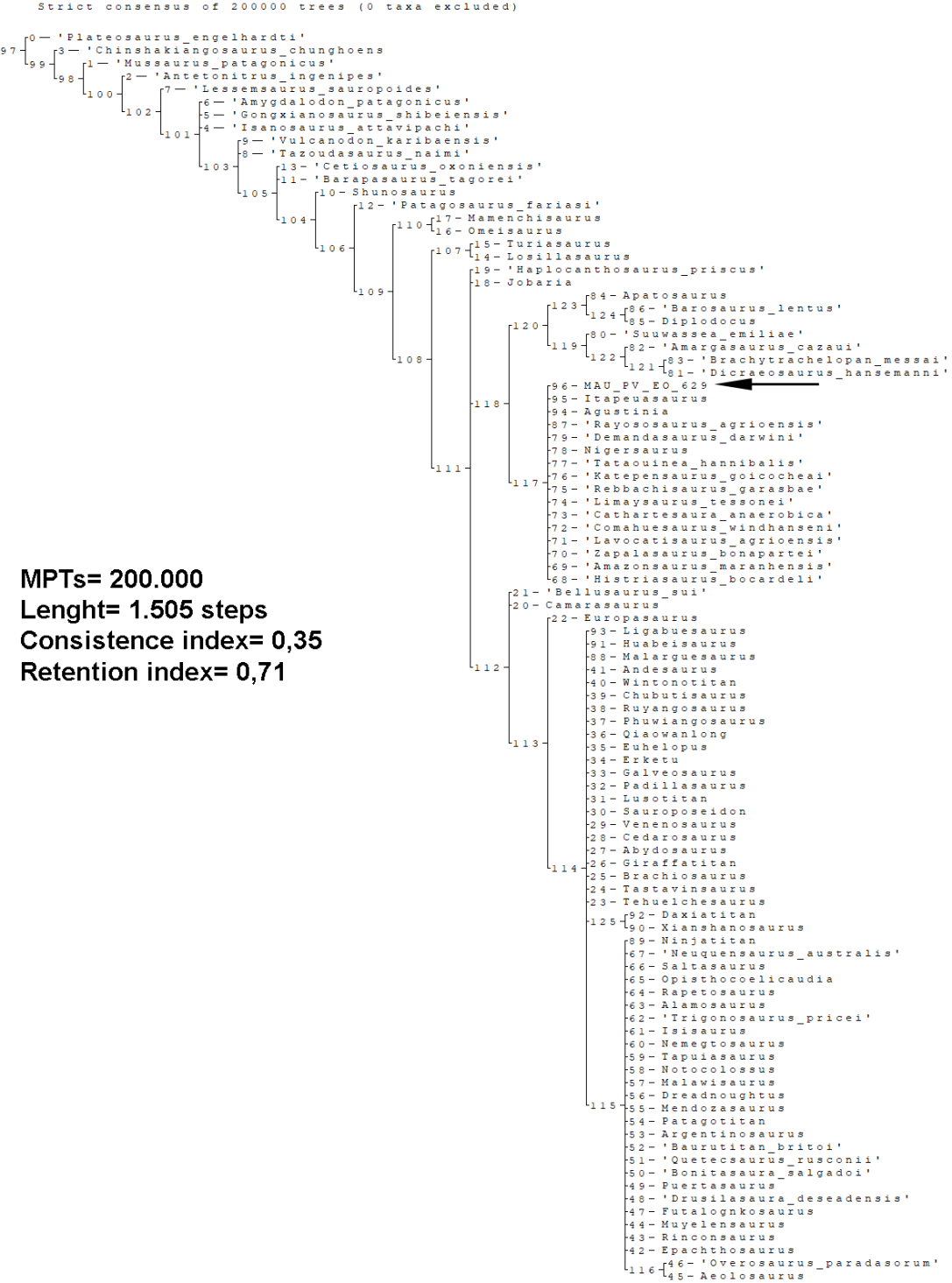 Figure S1. Strict consensus tree obtained from the phylogenetic analysis using the modified data matrix of Bellardini et al., (2022b). Black arrow shows the position of the new specimen from El Orejano locality, MAU-PV-EO-629, within the polytomy including the others members of Rebbachisauridae. Abbrev.: MPTs, most parsimonious trees.Reduced strict consensus tree Figure S2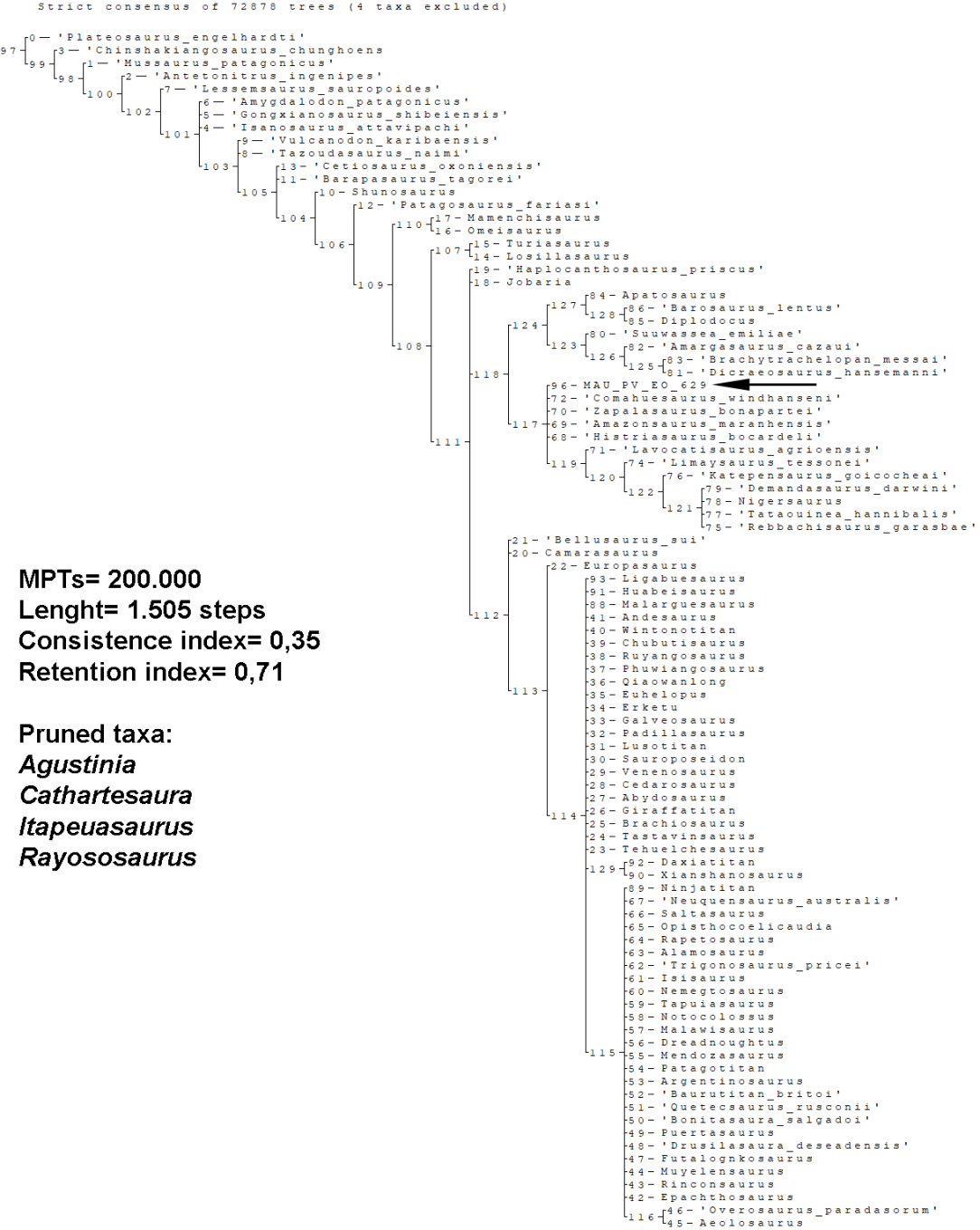 Figure S2. Reduced strict consensus tree obtained after pruning a posteriori four rebbachisaurid unstable OTUs. Black arrow shows the unresolved position of MAU-PV-EO-629 within Rebbachisauridae. Abbrev.: MPTs, most parsimonious trees.Alternative positions of MAU-Pv-EO-629 Figure S3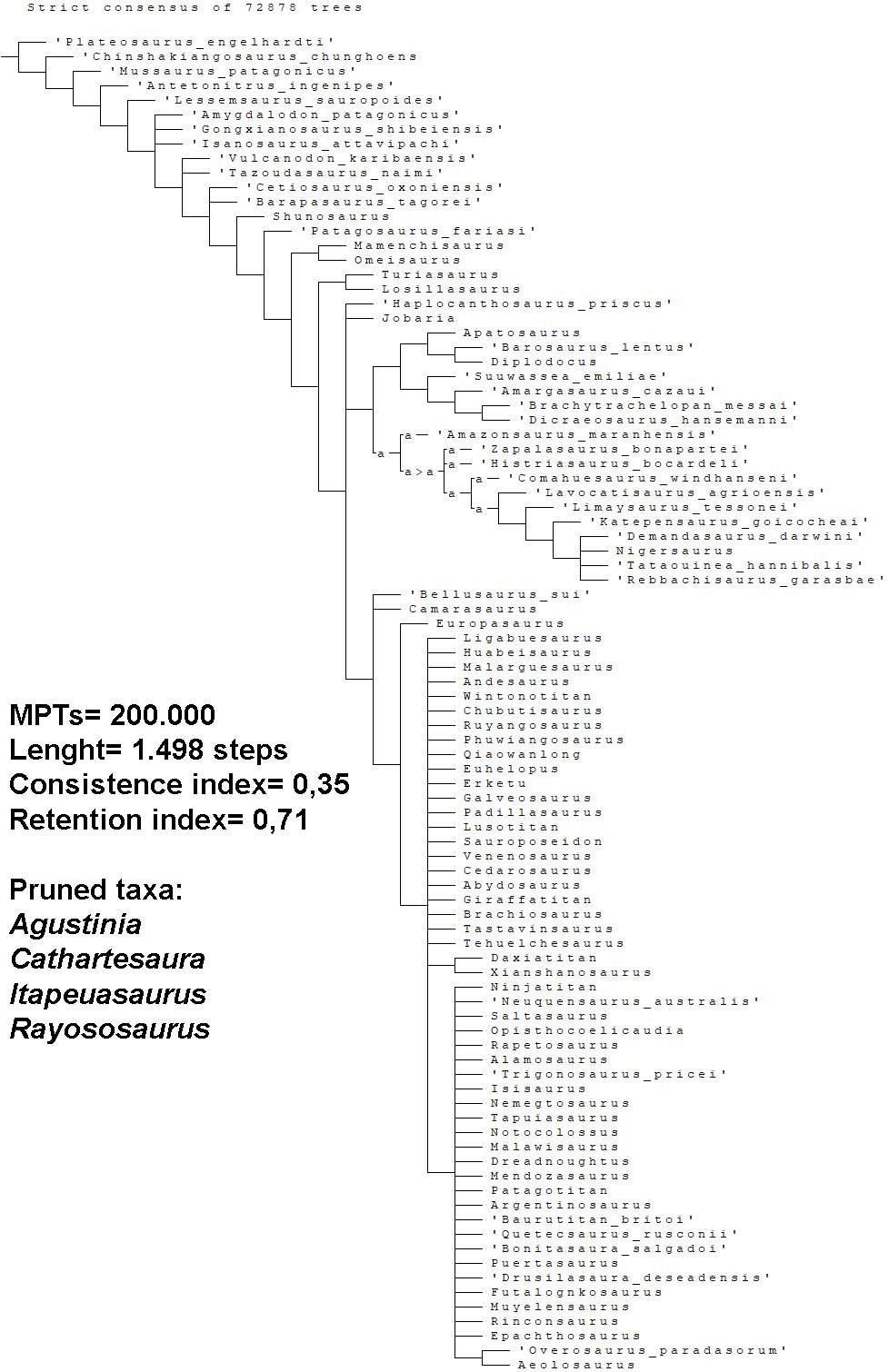 Figure S3. Alternative, equally parsimonious positions (a) of MAU-Pv-EO-629 as basal Rebbachisauridae recovered with the IterPCR methodology of TNT v 1.5. Abbrev.: MPTs, most parsimonious trees.Mapping of specific pedal phalanx characters 402-404, 423 Figure S4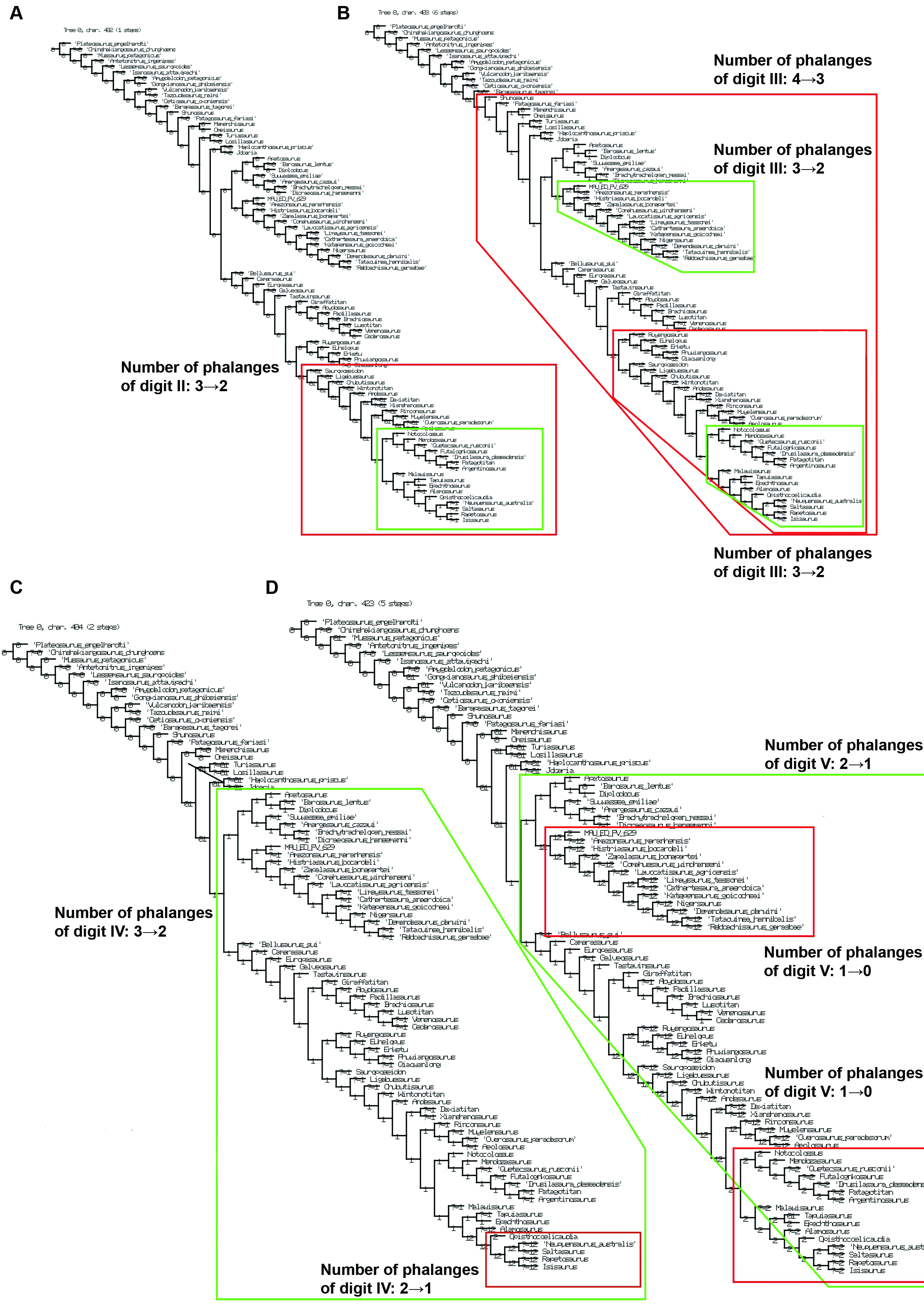 Figure S4. Mapping of the four characters of the data matrix related with the number of the pedal phalanges (A, char. 402, digit II; B, char. 403, digit III; C, char. 404, digit IV; D, char. 423, digit V) and curried out on a MPT to reconstruct the evolution of sauropod pedal anatomy. The red polygons include the ambiguous evolutionary changes of reduction, whereas the green polygons the unambiguous reduction of pedal phalanges.Mapping of generic character of the total number of pedal phalanges Figure S5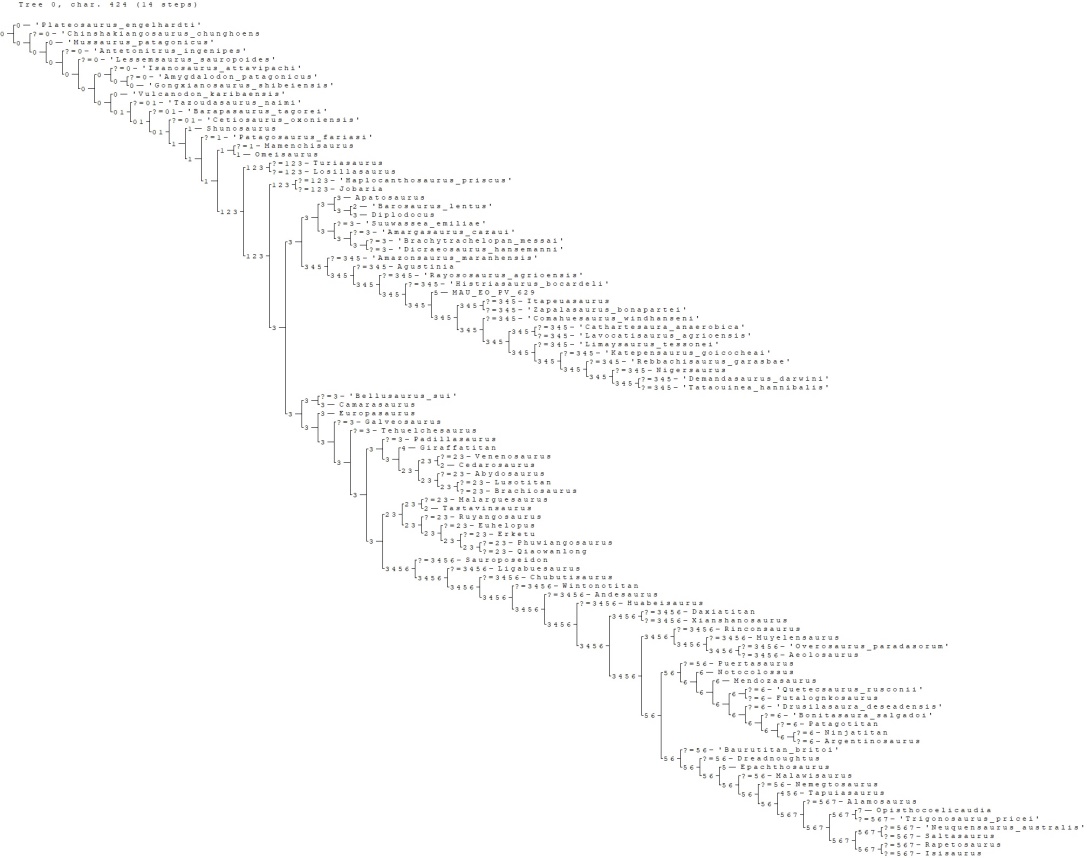 Figure S5. Mapping of the character on the total number of the pedal phalanges (char. 425) carried out to explore the phylogenetic signals of this evolutionary trend. ReferencesAllain R, Aquesbi N. 2008. Anatomy and phylogenetic relationships of Tazoudasaurus naimi (Dinosauria, Sauropoda) from the late Early Jurassic of Morocco. Geodiversitas, 30(2): 345–424.Bellardini F, Coria RA, Pino DA, Windholz GJ, Baiano MA, Martinelli AG. 2022a. Osteology and phylogenetic relationships of Ligabuesaurus leanzai (Dinosauria: Sauropoda) from the Early Cretaceous of the Neuquén Basin, Patagonia, Argentina. Zoological Journal of the Linnean Society, zlac003: 1–61.Bellardini, F., Coria, R. A., Windholz, G. J., Martinelli, A. G., & Baiano, M. A. 2022b. Revisiting the Early Cretaceous sauropod Agustinia ligabuei (Dinosauria: diplodocoidea) from southern Neuquén Basin (Patagonia, Argentina), with implications on the early evolution of rebbachisaurids. Historical Biology, 1-27.Bonnan MF. 2005. Pes anatomy in sauropod dinosaurs: implications for functional morphology, evolution, and phylogeny. In: Tidwell V, Carpenter K, editors. Thunder-Lizards: The Sauropodomorph Dinosaurs. Indiana University Press: Bloomington; p. 346–380. Canudo JI, Carballido JL, Garrido A, Salgado L. 2018. A new rebbachisaurid sauropod from the Aptian–Albian, Lower Cretaceous Rayoso Formation, Neuquén, Argentina. Acta Palaeontologica Polonica, 63(4): 1–12.Carballido JL, Pol D, Cerda I, Salgado L. 2011. The osteology of Chubutisaurus insignis del Corro, 1975 (Dinosauria: Neosauropoda) from the ‘middle’ Cretaceous of central Patagonia, Argentina. Journal of Vertebrate Paleontology, 31(1): 93-110.Carballido JL, Salgado L, Pol D, Canudo JI, Garrido AC. 2012. A new basal rebbachisaurid (Sauropoda, Diplodocoidea) from the Early Cretaceous of the Neuquén Basin; evolution and biogeography of the group. Historical Biology, 24(6), 631–654.Carballido JL, Scheil M, Knötschke N, Sander PM. 2019. The appendicular skeleton of the dwarf macronarian sauropod Europasaurus holgeri from the Late Jurassic of Germany and a re-evaluation of its systematic affinities. Journal of Systematic Palaeontology, 18 (9): 739–781.Carballido JL, Pol D, Otero A, Cerda IA, Salgado L, Garrido AC, Ramezani J, Cúneo NR, Krause JM. 2017. A new giant titanosaur sheds light on body mass evolution among sauropod dinosaurs. Proc. R. Soc. B 284: 20171219.Curry Rogers K. 2005. Titanosauria: a phylogenetic overview. In Curry Rogers KA, Wilson JA, editors. The Sauropods: Evolution and Paleobiology. University of California Press: Berkeley, California; p. 50–103.D'Emic MD. 2012. The early evolution of titanosauriform sauropod dinosaurs. Zoological Journal of the Linnean Society, 166 (3): 624–671.Gallina PA, Canale JI, Carballido JL. 2021. The earliest known titanosaur sauropod dinosaur. Ameghiniana 58(1): 35–51.González Riga, BJ, Ortiz David L. 2014. A new titanosaur (Dinosauria, Sauropoda) from the Upper Cretaceous (Cerro Lisandro Formation) of Mendoza Province, Argentina. Ameghiniana, 51(1): 3–25.González Riga, BJ, Previtera E, Pirrone CA. 2009. Malarguesaurus florenciae gen. et sp. nov., a new titanosauriform (Dinosauria, Sauropoda) from the Upper Cretaceous of Mendoza, Argentina. Cretaceous Research, 30(1): 135–148.González Riga BJ, Lamanna MC, Ortiz David LD, Calvo JO, Coria JP. 2016. A gigantic new dinosaur from Argentina and the evolution of the sauropod hind foot. Scientific Reports, 6(1): 1–15.Harris JD. 2006. The significance of Suuwassea emilieae (Dinosauria: Sauropoda) for flagellicaudatan intrarelationships and evolution. Journal of Systematic Palaeontology, 4(2): 185–198.Mannion PD. 2009. A rebbachisaurid sauropod from the Lower Cretaceous of the Isle of Wight, England. Cretaceous Research, 30 (3): 521–526.Mannion PD, Upchurch P, Hutt S. 2011. New rebbachisaurid (Dinosauria: Sauropoda) material from the Wessex Formation (Barremian, Early Cretaceous), Isle of Wight, United Kingdom. Cretaceous Research, 32(6): 774–780.Mannion PD, Upchurch P, Barnes RN, Mateus O. 2013. Osteology of the Late Jurassic Portuguese sauropod dinosaur Lusotitan atalaiensis (Macronaria) and the evolutionary history of basal titanosauriforms. Zoological Journal of the Linnean Society, 168(1): 98–206.Pol D, Garrido AC, Cerda IA. 2011. A new sauropodomorph dinosaur from the Early Jurassic of Patagonia and the origin and evolution of the sauropod-type sacrum. PLoS One, 6(1): e14572.Rauhut OW, Carballido JL, Pol D. 2015. A diplodocid sauropod dinosaur from the late Jurassic Canadon Calcareo formation of Chubut, Argentina. Journal of Vertebrate Paleontology, 35(5): e982798Remes K, Ortega F, Fierro I, Joger U, Kosma R, et al. 2009. A New Basal Sauropod Dinosaur from the Middle Jurassic of Niger and the Early Evolution of Sauropoda. PLoS ONE 4(9): e6924. doi:10.1371/journal.pone.0006924Salgado L, Coria RA, Calvo JO. 1997. Evolution of titanosaurid sauropods: Phytogenetic analysis based on the postcranial evidence. Ameghiniana, 34(1), 3–32.Santucci RM, Arruda-Campos AD. 2011. A new sauropod (Macronaria, Titanosauria) from the Adamantina Formation, Bauru Group, Upper Cretaceous of Brazil and the phylogenetic relationships of Aeolosaurini. Zootaxa, 3085(1): 1–33.Sereno PC, Wilson JA, Witmer LM, Whitlock JA, Maga A, Ide O, Rowe TA. 2007. Structural extremes in a Cretaceous dinosaur. PloS one, 2(11): e1230.Upchurch P, Barrett PM, Dodson P. 2004. Sauropoda. In: Weishampel DB, Dodson P, Osmólska H, editors. The Dinosauria. 2nd edition. University of California Press: Berkeley; p. 295–322.Whitlock JA. 2011. A phylogenetic analysis of Diplodocoidea (Saurischia: Sauropoda). Zoological Journal of the Linnean Society, 161: 872-915. doi: 10.1111/j.10963642.2010.00665.xWilson JA. 2002. Sauropod dinosaur phylogeny: critique and cladistic analysis. Zoological Journal of the Linnean Society, 136 (2): 215–275.Wilson JA, Allain R. 2015. Osteology of Rebbachisaurus garasbae Lavocat, 1954, a diplodocoid (Dinosauria, Sauropoda) from the early Late Cretaceous–aged Kem Kem beds of southeastern Morocco. Journal of Vertebrate Paleontology, 35(4): e1000701.Zaher H, Pol D, Carvalho AB, Nascimento PM, Riccomini C, Larson P, Juárez Valieri R, Pires-Domingues R, da Silva NJ, de Almeida Campos D. 2011. A complete skull of an Early Cretaceous sauropod and the evolution of advanced titanosaurians. PloS One 6 (2): e16663.1.1. Table S1. List of fossil bones of MAU-PV-EO-629 from EOR-1 quarry (39°38′05″S/69°14′05″W) 1.1. Table S1. List of fossil bones of MAU-PV-EO-629 from EOR-1 quarry (39°38′05″S/69°14′05″W) ElementCollection numberCollection numberDistal half of right femurMAU-PV-EO-629MAU-PV-EO-629Right tibiaMAU-PV-EO-629MAU-PV-EO-629Right fibulaMAU-PV-EO-629MAU-PV-EO-629Right astragalusMAU-PV-EO-629MAU-PV-EO-629Proximal half of right metatarsal I MAU-PV-EO-629MAU-PV-EO-629Right metatarsal IIMAU-PV-EO-629MAU-PV-EO-629Right metatarsal IIIMAU-PV-EO-629MAU-PV-EO-629Right metatarsal IVMAU-PV-EO-629MAU-PV-EO-629Right metatarsal VMAU-PV-EO-629MAU-PV-EO-629Proximal right phalanx III-1MAU-PV-EO-629MAU-PV-EO-629Proximal right phalanx III-2MAU-PV-EO-629MAU-PV-EO-629Proximal right phalanx IV-1MAU-PV-EO-629MAU-PV-EO-629Proximal right phalanx IV-2MAU-PV-EO-629MAU-PV-EO-629Left femurMAU-PV-EO-629MAU-PV-EO-629Left tibiaMAU-PV-EO-629MAU-PV-EO-629Left fibula MAU-PV-EO-629MAU-PV-EO-629Left astragalusMAU-PV-EO-629MAU-PV-EO-629Left metatarsal IMAU-PV-EO-629MAU-PV-EO-629Left metatarsal IIMAU-PV-EO-629MAU-PV-EO-629Left metatarsal IIIMAU-PV-EO-629MAU-PV-EO-629Left metatarsal IVMAU-PV-EO-629MAU-PV-EO-629Left metatarsal VMAU-PV-EO-629MAU-PV-EO-629Proximal left phalanx I-1MAU-PV-EO-629MAU-PV-EO-629Ungual left phalanx I-2MAU-PV-EO-629MAU-PV-EO-629Proximal left phalanx II-1MAU-PV-EO-629MAU-PV-EO-629Proximal left phalanx II-2MAU-PV-EO-629MAU-PV-EO-629Ungual left phalanx II-3MAU-PV-EO-629MAU-PV-EO-629Proximal left phalanx III-1MAU-PV-EO-629MAU-PV-EO-629Proximal left phalanx IV-1MAU-PV-EO-629MAU-PV-EO-629Mussaurus patagonicusCharacter n°Previous scoreNew score403?0404?0405 ?0Gongxianosaurus shibeiensisCharacter n°Previous scoreNew score403?0404?0405 ?0Vulcanodon karibaensisCharacter n°Previous scoreNew score403?0404?0405 ?0MamenchisaurusCharacter n°Previous scoreNew score403?0404?0CamarasaurusCharacter n°Previous scoreNew score40401Europasaurus holgeriCharacter n°Previous scoreNew score403?0404?0/1Giraffatitan brancaiCharacter n°Previous scoreNew score403?0404?1CedarosaurusCharacter n°Previous scoreNew score403?0404?1EuhelopusCharacter n°Previous scoreNew score403?0TapuiasaurusCharacter n°Previous scoreNew score403?1404?2RapetosaurusCharacter n°Previous scoreNew score403?1DicraeosaurusCharacter n°Previous scoreNew score403?0404?1ApatosaurusCharacter n°Previous scoreNew score404?1DiplodocusCharacter n°Previous scoreNew score404?1BarosaurusCharacter n°Previous scoreNew score404?1Zapalasaurus bonaparteiCharacter n°Previous scoreNew score359?1360?0361 ?0Demandasaurus darwiniCharacter n°Previous scoreNew score362?0Comahuesaurus windhanseniCharacter n°Previous scoreNew score362?1